FORMULAR DE ÎNSCRIEREpentru participare la workshopul:„Cercetare aplicativă și transfer tehnologic, căi de dezvoltare zonală”27 septembrie 2018Sala de festivități a UPIT, Corpul Central, Str. Târgul din Vale, Nr.1Vă rugăm să completați formularul și să ni-l trimiteți până pe24 septembrie 2018, pe adresa: ana.gavriluta@upit.ro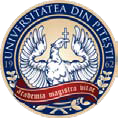 Universitatea Din PiteştiCENTRUL DE TRANSFER TEHNOLOGIC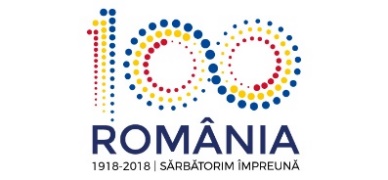 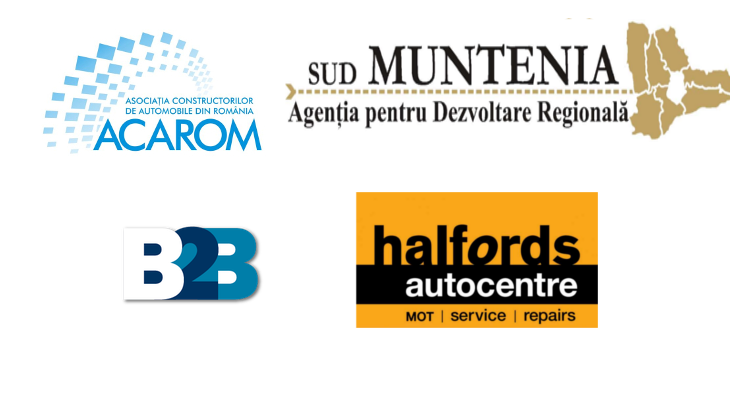 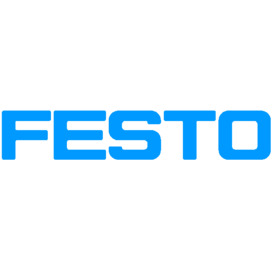 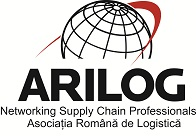 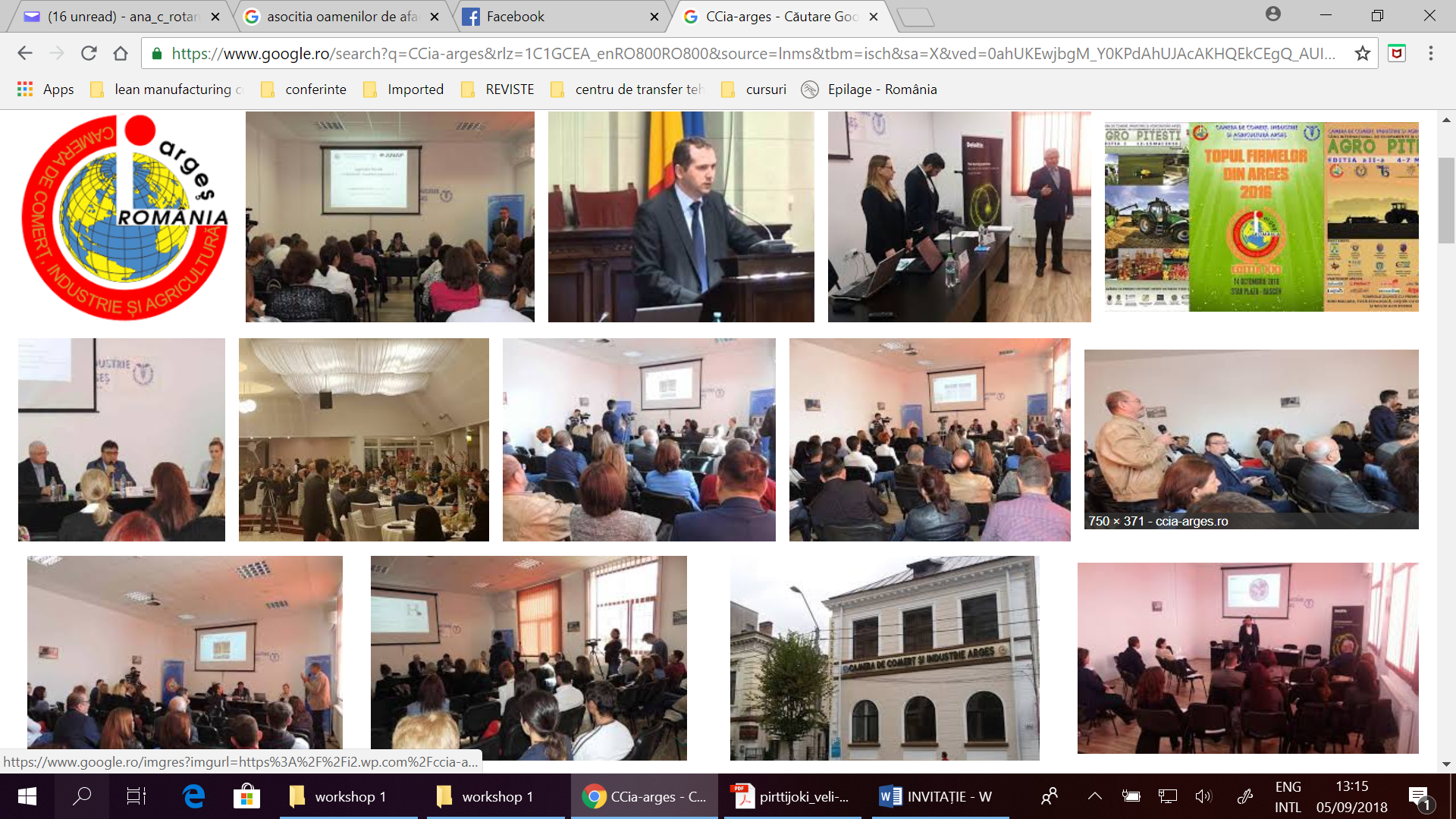 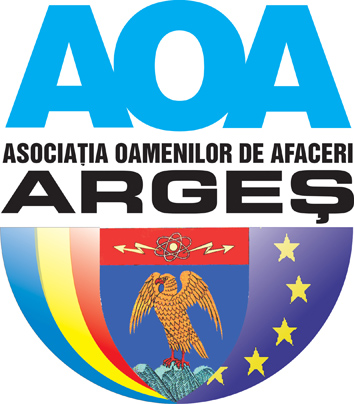 Participant (vă rugăm să completați cu majuscule)Participant (vă rugăm să completați cu majuscule)Nume:Prenume:Instituția/Firma:Funcția:Tel.:E-mail:Participant (vă rugăm să completați cu majuscule)Participant (vă rugăm să completați cu majuscule)Nume:Prenume:Instituția/Firma:Funcția:Tel.:E-mail:Instituția/Firma participă cu stand de participare/promovare ?Instituția/Firma participă cu stand de participare/promovare ?DANU